DVRs Help Colbert Win Season Ratings BattleThe ratings spread between CBS’s latenight show and NBC’s is marginal. But that gap is expected to widen, by about a million, once delayed data is collected.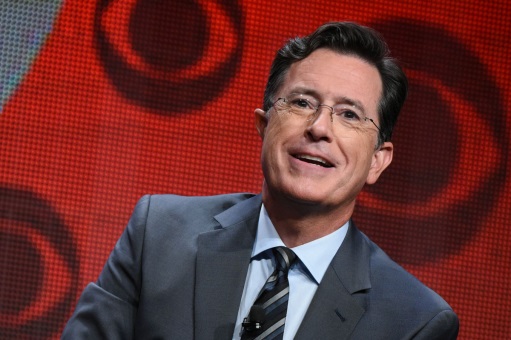 The New York Times 5.25.17https://www.nytimes.com/2017/05/24/business/stephen-colbert-cbs-late-night-show.html?ref=media&_r=0